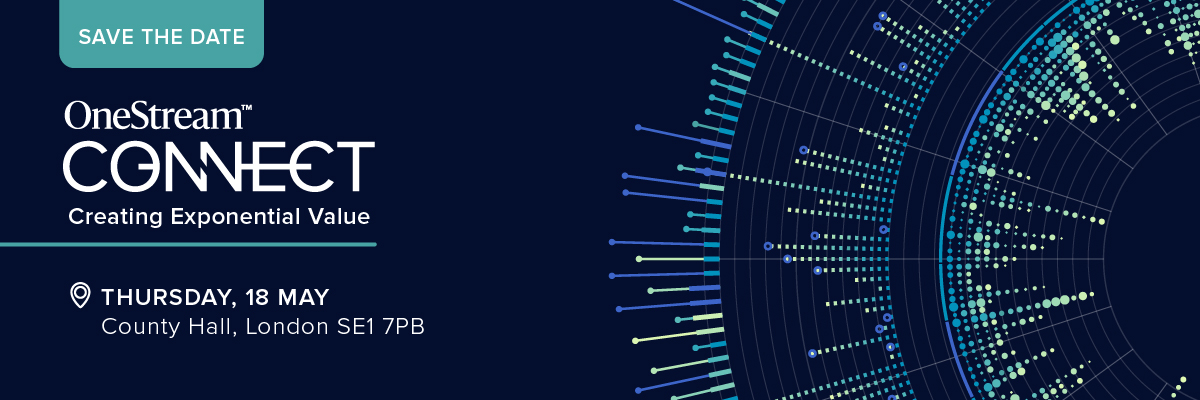 Request to attend OneStream Connect 2023I am excited to request approval to attend OneStream Connect, a one-day event taking place on Thursday 18 May in London. This annual conference by OneStream Software is an excellent opportunity to understand how to plan finance transformation and create exponential value for our business.The conference offers valuable insights from global companies such as Logicor and Howden Group Holdings (and more!), sharing their finance transformation success stories and best practices. By attending, I will learn firsthand about the latest solutions in the market and stay up-to-date with current industry trends.In addition to insightful keynotes, real-world case studies, and a OneStream customer panel, the conference will also share some of the latest developments in Sensible Machine Learning. As AI and machine learning (ML) increasingly play a role across enterprise planning processes, it is crucial for our team to learn more about solutions we can leverage in our planning to navigate the current and future market.The conference is free to attend and only one day long, making it a highly cost-effective way to learn about the latest finance platform technologies and network with peers and industry leaders. Attending this event will provide invaluable long-term benefits for our ongoing finance roadmap and transformation plans.Here’s an approximate breakdown of conference costs: Thank you for considering my request to attend OneStream Connect.Airfare/Ground Transportation:£ XXAccommodation:Registration Fee:£ XXFREETotal:£ XX